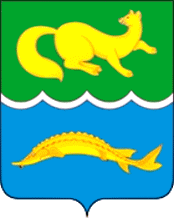 ВОРОГОВСКИЙ СЕЛЬСКИЙ СОВЕТ ДЕПУТАТОВТУРУХАНСКОГО РАЙОНА КРАСНОЯРСКОГО КРАЯПОСТАНОВЛЕНИЕО возложении полномочий по внесениюинформации в Федеральную адреснуюинформационную систему (ФИАС) В целях установления единых правил адресации объектов недвижимости на территории муниципального образования Вороговский сельсовет Туруханского района красноярского края и внесение информации в адресную информационную систему ФИАС,1. Возложить полномочия по внесению информации в Федеральную адресную информационную систему (ФИАС) на Главу Вороговского сельсовета – Гаврюшенко Виктора Владиславовича.2. Контроль за исполнением настоящего решения оставляю за собой.3. Решение вступает в силу после его официального опубликования в порядке, определенном уставом муниципального образования.Глава Вороговского сельсовета                                                     В.В. Гаврюшенко31.10.2022г.с. Ворогово№ 31-п(место принятия)